40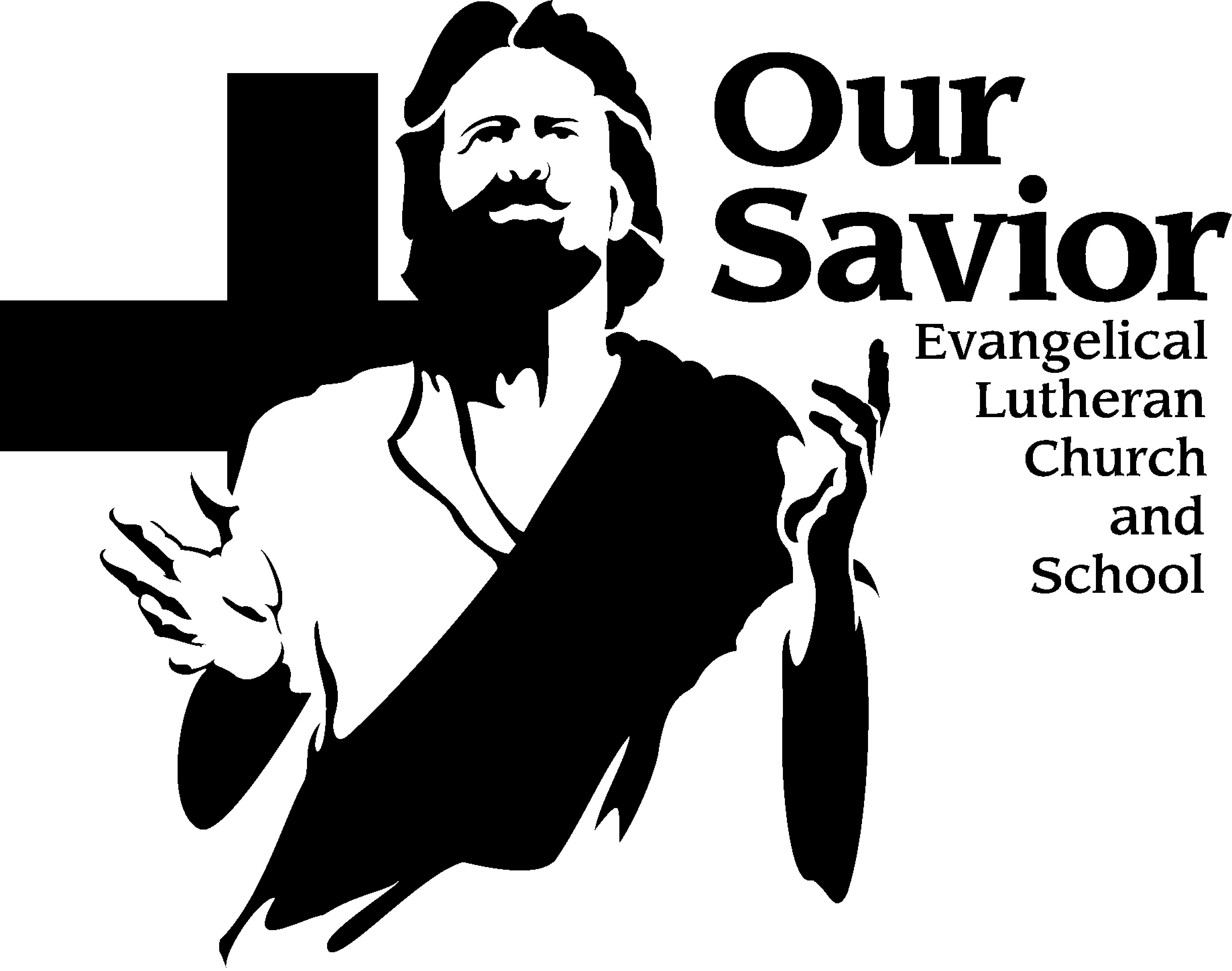 2019 Holy Week ServicesEASTER BREAKFAST – All are invited to join us for Easter Breakfast from 8:00am to 9:00am in the Family Life Center.  Hope to see you there!EASTER BREAKFAST SIGN-UP – There is a sign-up sheet in the back of church for those who wish to contribute food items to our annual Easter Breakfast. The Breakfast is served from 8am – 9am on Easter Sunday.  Please bring your food donations on Saturday, April 20th between 9-10 am or before Easter Sonrise Service.   Also included on the sign-up is a request for help to set up on Saturday at 9:00 am, Serve Breakfast and clean up after the breakfast on Sunday.  Any help you can offer will be much appreciated.SPIRITUAL GROWTH TOOL - From your Spiritual Growth Committee:  Watch for it in your church box? The SPIRITUAL GROWTH PLAN. Prayerfully consider ways to grow in your connection with your gracious God. The plan’s purpose is simple, yet most important, to help us focus on the most important things in life, especially on our relationship with Jesus, with a special emphasis on PRAYER!Campus Work Day – Saturday, April 27 beginning at 8:30 am. Church campus cleanup day - all are invited. Join us for an hour or 2 or 3. There will be a variety of tasks. Most tools and supplies will be on site; but feel free to bring your favorite weeding, raking or yard tool! Or if you prefer cleaning windows, bring your favorite window rags. Hope to see you then.MEN’S SOFTBALL LEAGUE – There is a sign-up sheet in the back of church for Wednesday Night Softball League starting May 15.  The men’s league is open to all men of the congregation that are of confirmation age and up.  Cost is $35.00 for the season.  Questions, contact Russell Whitford at 414.254.6656.  Please sign up by May 1st!OUR SAVIOR LUTHERAN SCHOOL MUSICAL & PTF SILENT AUCTION - On April 26 & 27, 2019, students in gr. K-8 will perform the musical, Pirates of the “I Don’t Care - ibbean.”  The 3K & 4K will get the show started by “warming up” the audience with a performance of their own.  There will be a Silent Auction  organized by the PTF before and after the musical on both nights.  Your support will help fund this year’s goal to complete various school building improvements which will enhance the quality of education for our students and faculty.  Be sure to mark your calendars and invite your family and friends.Silent AUCTION ITEMS NEEDED  – The Our Savior PTF organization is striving to raise funds to assist in completing various building improvements around our school.  Do you or your company offer a service or product that you would be willing to donate to help us achieve our goal at Our Savior?  A fun themed basket always seems to be a hit with many auction attendees. This year we are including homemade desserts and baked goods as part of our auction.  Your donation could also be one or two new items or even a gift card.  Your generosity is greatly appreciated and will afford us the means to be able to continue educating children in a safe, healthy environment.  All donations are tax deductible. Our Savior Lutheran is a 501(c)3 organization and our Federal Tax ID and/or donation receipt is available upon request. (Note: Alcohol/tobacco are NOT permitted on school grounds. Donations of either of these products as well as any items advertising them, cannot be accepted.)  We ask that all donations be made no later than Tuesday, April 23, 2019 to allow time for event setup. Feel free to include your business card together with your donation.  Should you have any questions, please feel free to contact Amanda Gronholz at 262-573-2330 or amanda.gronholz@gmail.com. NATIONAL  OF PRAYER - will be celebrated on Thursday, May 2nd at 8:30 am around the flagpole (weather permitting, otherwise in church).  If you have a prayer request, please contact the church or school office by Monday, April 29th.  Everyone is welcome to join Our Savior School children and staff for this time of prayer and presentation.  We would love to know the names of service men and women in active duty or reserves – family members, friends and neighbors.Our Savior School PTF meeting –  parents, grandparents, teachers,  friends of Our Savior  invited to the PTF meeting Come and learn about the PTF, discuss what things are coming up, offer any new ideas, and meet everyone.  The meeting will be held on Monday, March 18th from   6:00 – 7:00 pm in the Family Life Center.  Childcare is available!From the Board of Stewardship - “When He rose from prayer and went back to the disciples, He found them asleep, exhausted from sorrow.  ‘Why are you sleeping?’ He asked them” (Luke 22:45-46).  Jesus was exhausted too.  After all, He was human.  He got hungry and tired, just as His disciples did.  We are prone to shake our heads at those lazy, disloyal disciples, but how often do we say we’re too tired to serve, too poor to give, too inadequate to help?  Like the disciples who were transformed on Pentecost, we have received the Holy Spirit Who equips, enables, and energizes us to be God’s stewards.  Prayer:  Our gracious Heavenly Father, You have given us the message and the power to proclaim the Gospel.  Give us joy and courage in our task.  Forgive us when we fail our responsibility.  Thank You for Your Son Who has lived the perfect life of stewardship for us.  Through Him we ask these things.  Amen.Bethel Balge Piano Recital - Dr. Bethel Balge, a member of the faculty at Bethany Lutheran College and Martin Luther College and an internationally acclaimed performer, will present a piano recital at Wisconsin Lutheran Seminary on Sunday, April 28, at 7:00 p.m. The recital will be held in the campus chapel. There are no advance ticket sales.Call Day Service - Seminary graduates will learn of their first assignment into the full-time ministry at the seminary’s Call Day Service on Thursday, May 23, at 10:00 a.m. Second year students will receive assignments as vicars at this service. The service will be held in the campus auditorium.Graduation Concert - Celebrating the events of graduation week, the Seminary Chorus will present a sacred concert in the campus auditorium at 7:00 p.m. on Thursday, May 23.  Graduation Service - As they complete the course of study for pastoral ministry, 26 senior students will receive the Master of Divinity degree at the seminary’s Graduation Service to be held on Friday, May 24, at 10:00 a.m. in the campus auditorium. April 14 Palm Sunday8:00 am & 10:30 am    April 18 Maundy Thursday  3:30 pm & 7:00 pm (Com) April 19Good Friday             1:00 pm (Com) & 7:00 pm  April 21 EASTER!7:00 am & 9:30 am   